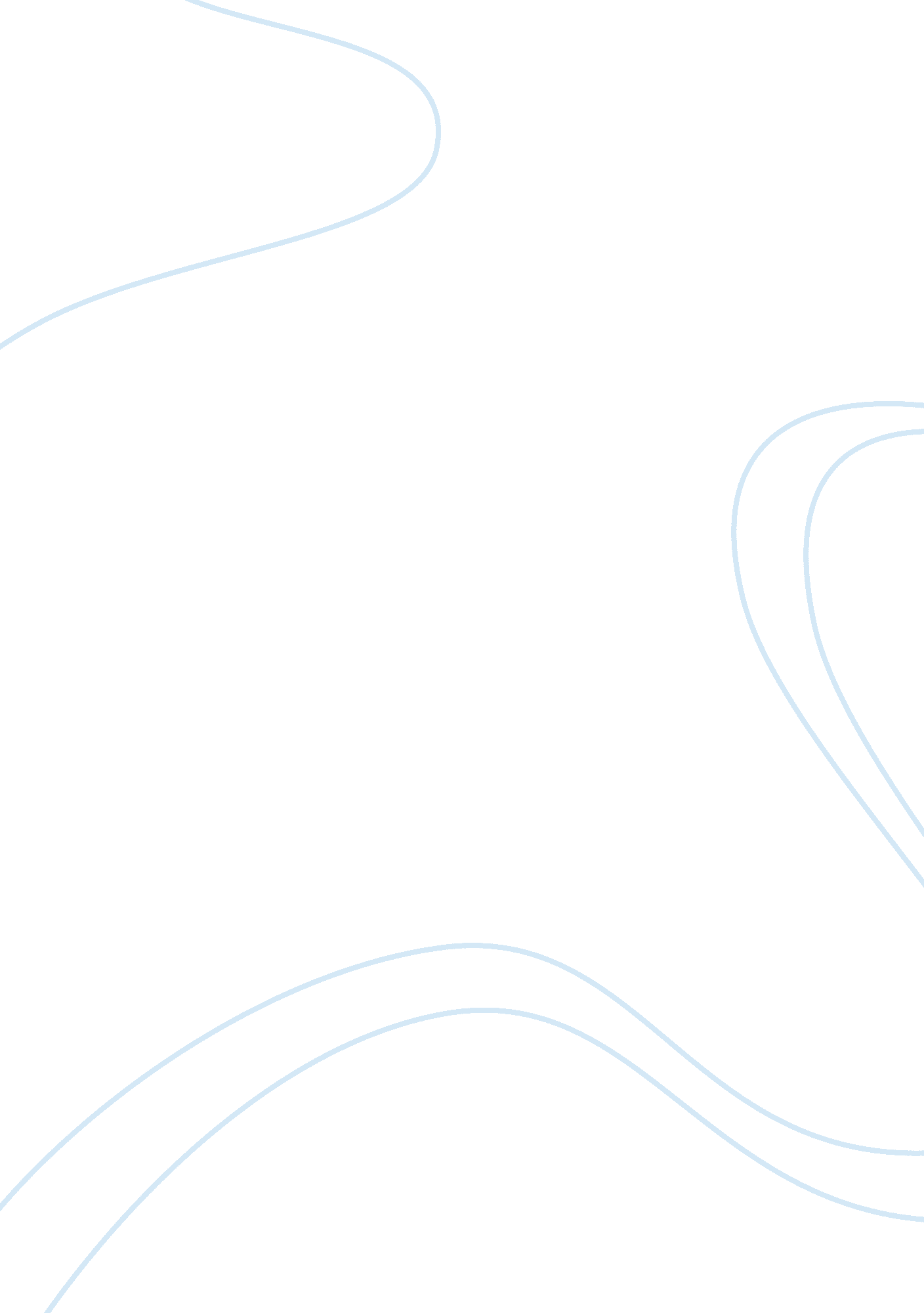 Informative speech - continuation career path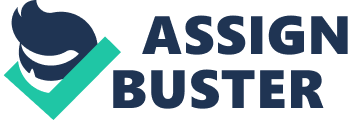 This speech is in continuation of the one that I gave earlier regarding my career path after graduation. Today, I want to focus on another aspect of my career that has do with my family business back home. This is an option that I am exploring in all seriousness as I want to carry on the family tradition of looking after the business. I believe that I have an advantage in bringing in a new perspective as I am majoring in IT and nowadays all businesses leverage the advantages of IT for their business needs. 
To give an overview of our family business, it is furniture focused one that has six branches and employs around 200 people. We have different units for dyeing, woodworking and enveloping. Taken together these different units contribute to the overall success of the business and adding to the bottom-line of the company. We supply furniture to universities, offices and hotels among others on a contract basis. We ensure good quality and reliability in our delivery that ensures repeat business from many of our clients. 
To come to my career plans in this business, I want to use my education as an IT major to contribute to the success of the company. I believe that with the use of IT in business, it would be possible to manage inventory and sales and purchases in a better way. To start with, we could have an integrated solution that has the components of sales and finance along with inventory. 
Each of these components would cater to one particular business area and would be integrated as a whole with the net result that there would be a systemic approach to the whole concept of doing business in total. I want to use my training in IT to design the system and implement it across the business. Thus, my career path would be that of an entrepreneur who uses his education to the advantage of the family’s business. 
To focus on the likely rewards that may accrue to me, first, I would be happy with the fact that I am helping my family along with taking care of the entire business in the future. At another level, it would also mean that I would be giving back to the country of my nationality from which I have gained substantial benefits and privileges. Taken together, these would constitute my motivation in serving my family and country. 
In monetary terms, I would have the satisfaction of growing the business and ensuring an augmented income stream for me and my family. The flip side of my career plan is that I may not be able to realize my earlier goals of a career in the IT industry. However, I have started taking some basic courses in entrepreneurship that I am sure would help me when I take over the reins of the family business. With the support of my family, hard work and god’s grace, my business may grow to that of a conglomerate. With these words, I conclude my speech. I thank you for this opportunity. 